ST. LUKE’S ANGLICAN CHURCH 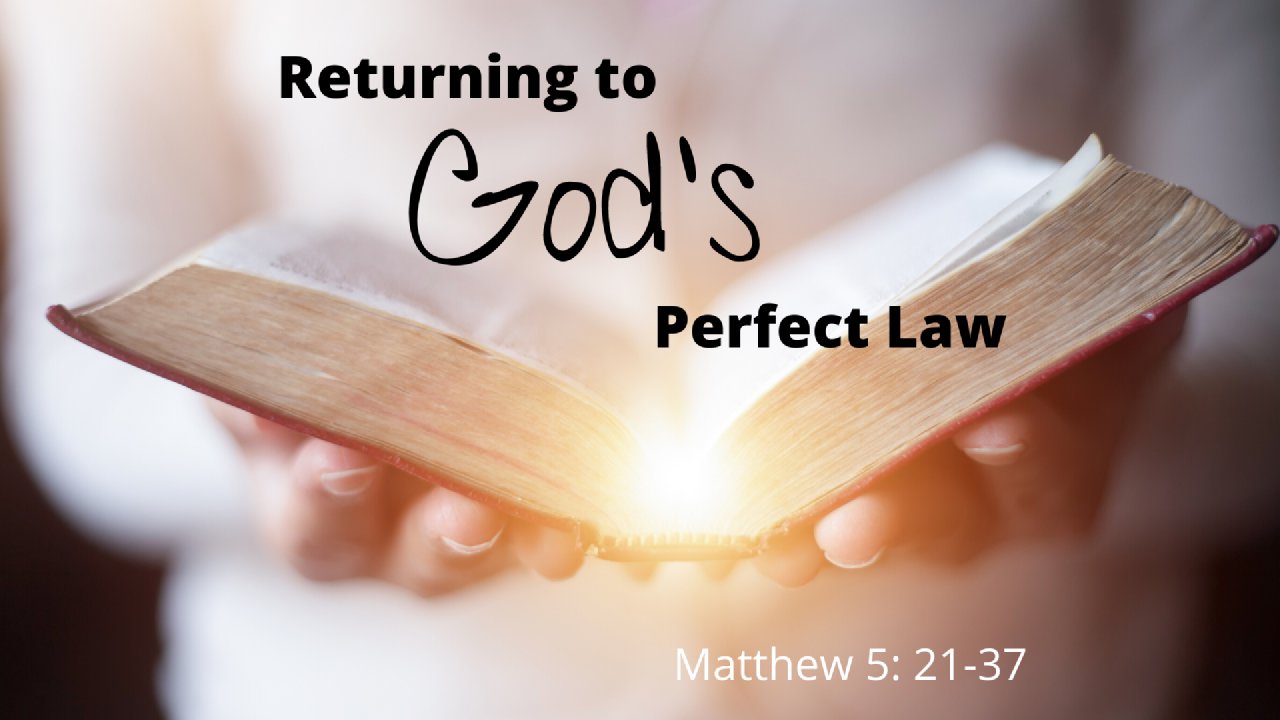 February 12, 2023, at 10:00 a.m.The Rev. Rob MontgomeryPriest-In-Charge rob.montgomery@anglican.nb.ca / 506-608-1772https://www.facebook.com/StLukesGP12, Quispamsis Road, Quispamsis, N.B. E2E 1M2Readings: Deuteronomy 30:15-20       Psalm 119:1-8                     1 Corinthians 3: 1-9            Matthew 5:21-37St. Luke’s NewsINTERCESSIONS: Anglican Communion: The Episcopal Church in the Philippines, the Most Rev Brent Alawas, Prime Bishop. Archbishop Linda Nicholls, Anglican Church of Canada. Ecclesiastical Province of Ontario, Archbishop Anne Germond and the Provincial CouncilMissions: The Rev. Canon Paul Jeffries, and his father, Bishop McAllister College, in Uganda, fellow missionaries, teachers, volunteers. The Diocese of Ho, Bishop Matthias Meduadues-Badohu. Companion Diocese of the Diocese of Fredericton.Fredericton, Archbishop David, retired bishops Claude and William, and their families, the Lemmon family. Camp Medley and Camp Brookwood, Threshold Ministries, The Anglican Diocese of Yukon: our retired clergy, and our fellow Anglicans: Hillsborough Riverside, the Rev. Rob Salloum; Rothesay Netherwood and Gondola Point, the Rev. Rob Montgomery, and his familyGondola Point: Contemplative Prayer Services       Parish family: Don and Mary Smith and their family      Parish Ministry: Vestry and stewardship. Community Needs: those without work, food, or shelter, and those who serve and care for them. Pray also for those who are travelling.Shut-Ins, especially if due to COVID-1.9.Sick: Alice, Barb, Bev, Catharine, Diane, Flora, Janet, Katie, Laverne, Loie, Peter, Peggy, Shawn, Wanda., James F, Travis B., Jack D., Natalie D., James F., Isaac D. , John E., Lisa G., Diane M., Calvin M., Kathy M., Malcolm M., Donna P., David S., Keaton S., Donna T., Wendy W., and any others we have been asked to include in our prays….Thanksgiving: Tasks which demand our best effortsPlease keep in your prayers the family of Paul Parlee, who passed away this week.  Keep Alice and her family and friends in your thoughts at this time of great sorrow.     February 19/23 St. Luke’s All Ages Event and Pancake Supper on Sunday at 12 Quispamsis Road. From 3pm. to 6 pm. We hope you will join us for an afternoon of playing games followed by a pancake supper. March 3/23 St. Luke’s Anglican Church will be hosting the World Day of Prayer on Friday, March 3rd. It is a nondenominational service. The service will start at 7 pm and there will be a reception in the parish hall afterward.Community Services Recovery Fund The  Community Services Recovery Fund is now open for applications.
 
The Community Services Recovery Fund is a $400 million investment from the Government of Canada to support community service organizations, including non-profit organizations, Indigenous governing bodies, and registered charities located in Canada, as they focus on how to adapt their organizations for pandemic recovery.
 
United Way Centraide Canada is working in collaboration with the Canadian Red Cross and Community Foundations of Canada to distribute funding. We encourage you to read the eligibility criteria and learn about the program on the Community Services Recovery Fund website. The deadline for applications is Feb. 21 at 9 p.m. Atlantic time.Layreaders' Day - Preaching With Archbishop David Edwards - Saturday, March 18, 2023   10:00 am - 3:00 pm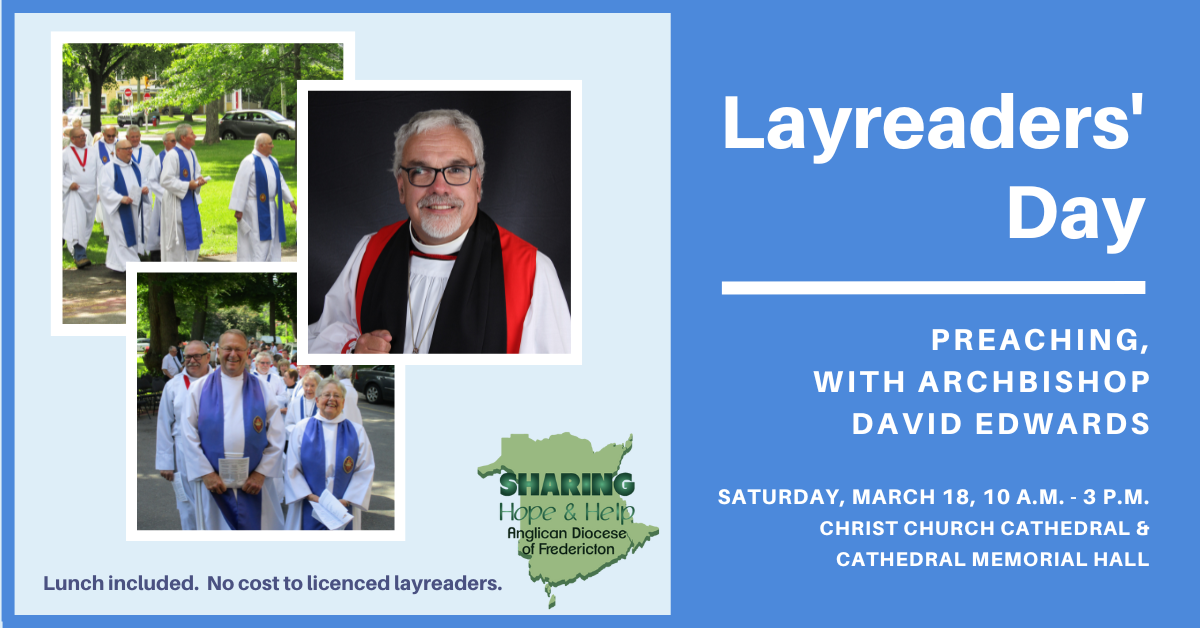 Christ Church Cathedral and Memorial Hall, Fredericton. Save the Date! See Diocesan website to sign-up.Lunch will be included. No cost to licensed layreaders.Faithfully living out God’s missional call today requires us to see ministry and congregational life in fresh ways. Join in a series of online conversations to discover how to reframe our perspectives and reconnect with our neighbours in order to grow and flourish.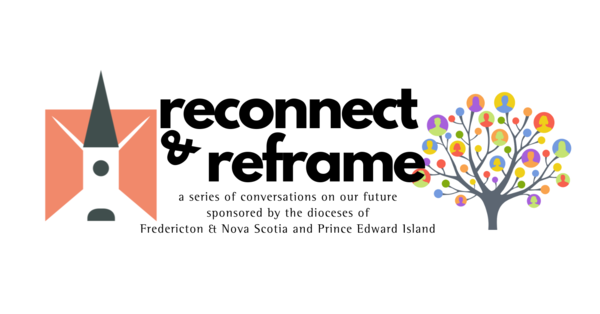 reconnect & reframe is a learning and exploring partnership between the dioceses of Fredericton and Nova Scotia & Prince Edward Island. Sessions are Thursday evenings on ZOOM. Each includes a dynamic presentation on a particular theme, several local examples, followed by small group discussion.The first module, beginning January 26, is a four-part series on Collaborative Ministry Leadership. Learn how to build effective teams of laity and clergy, lead through liminal times, avoid burnout, and creatively adapt. Includes practical case studies. Speakers for this first series include diocesan bishops David Edwards and Sandra Fyfe, as well as Rev. Dr. Heather McCance, Director of Pastoral Studies at Montreal Diocesan Theological College. Collaborative Ministry Leadership runs January 26 at 7PM, February 2 at 8PM, February 9 at 8PM. and February 16 at 8PM.Other multi-part reconnect &amp; reframe modules in early 2023:Rethinking Community Engagement;Reimagining Buildings & Property;Funding Sources for Innovation (alternate revenue streams);Fresh Expressions of Church (starting new congregations).Each of the modules features real-life examples and many Maritime church scenarios. Anyone may attend any of these free sessions. We encourage congregations to send a team. Individuals are warmly welcomed too.Got questions? Contact Shawn C. Branch. Sunday, Feb. 12, 10 a.m.  Combined 160th anniversary celebration of having a Holy Trinity Church and faith-filled presence in the Hammond River area, and 100th anniversary celebration of the current Holy Trinity building. Archbishop David Edwards will lead the service, which will be followed by a reception in the church hall. All are invited! Bring a friend!Tuesday, Feb. 21, 4:30 p.m.  Christ Church Parish Church at 245 Westmorland St., Fredericton is having a pancake supper on Shrove Tuesday. This will be our first sit down event since COVID so we are really looking forward to it. Menu: pancakes, sausages, baked beans, brown bread, tea, coffee, and cake for dessert. Admission is by free-will offering. All proceeds to our outreach programs. Any questions please call 451-0630.Tuesday, Feb. 21, 4:30-6 p.m.  Holy Trinity Anglican Church in New Maryland will host a Shrove Tuesday pancake supper. All are welcome. Menu: pancakes, sausages, homemade baked beans and brown bread, with tea, coffee and gingerbread for dessert. Cost:  $10 per person (under 12 is $6) to a maximum of $40 per family.Coldest Night of the Year fundraiserPlease support your Anglican or other community teams -  Saturday, February 25, 2023Walk, volunteer or support a walker to help the homeless and hurting in New Brunswick.  Check out this national fundraiser and/or the location nearest you at https://cnoy.org/A Synod office team - Anglican Energy - is walking in Fredericton to support the John Howard Society and all their efforts to reduce homelessness and provide support to vulnerable persons.  Sponsor the team or a member here.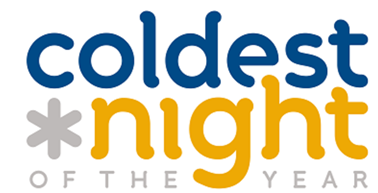 St. Luke’s A.C.W meet every Monday at 10:00 am all are welcome.The Rev. Montgomery’s Online Bible Study continues as before. Further details please contact the Rev. Rob Montgomery.The Rev. Rob Montgomery’s Midweek Contemplative Services are on hold until the New Year.Mission Visionary Group – Meet monthly for guidance and direction of out missionary outreach of the Parish. Further details please contact the Rev. Rob Montgomery.Quarters for A Kilometer: We will be collecting quarters ($0.25) for the distance of a kilometer for the Church Restoration Fund. There will be a container at the back table for the quarters.                                                                                                                                              Work on our Building Restoration Project is complete. St. Luke’s is in the process of raising funds for re- investments funds used for the Restoration repairs of St. Luke’s Anglican Church. White envelopes for this are on the entry table. If you have any questions, please speak with Rev. Rob Montgomery, Rosemarie Kingston, or Terry Sleep. Safe Church Trainer and Renewals: Please note a new online safe church training platform has been developed to allow the Diocese to better track who has taken the training, as well as working to make the training more relevant, accessible, and simple to complete. The new training should take 30-45 minutes and the Diocese would appreciate all feedback that you can provide on the entire process to ensure this is the ideal system to roll out to the diocese. Please contact Donna Dobbin for your training, thank you.We are collecting refundable items from the parish for the Restoration Fund for the Church. If you have any you would like picked up, you may call Terry and Susan Sleep at 847-7609, or Darryl. On this website is also St. Luke's Blog, posting of our Orders of Service and Sermons for Sundays, as well as other resources for us from time to time. Feel free to explore and spread the news if you can.We must continue to meet our monthly expenses while we are unable to come to our church to meet at times for worship and fellowship. Since all worship services, meetings, and events at our church placed are on hold at times, and our bulletin has changed. As the situation changes, activities will begin to be re-scheduled. Please contact Terry Sleep at 847-7609. He is our Parish E-offering Representative or by mail to St. Luke’s Anglican Church, 12 Quispamsis Road, Quispamsis, New Brunswick, E2E 1M2 or e-transfer. Please contact Terry Sleep at 847-7609 for further information or instructions, thank you.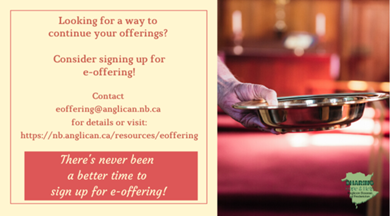 Many of you received the e-news from Gisele McKnight, Diocesan Communications Officer. It contains messages from the archbishop concerning the coronavirus and the resulting procedural changes and cancellations that have been put in place. Bishop David’s message contains links to his earlier messages on the coronavirus, as well as to prayers, on-line worship services and the Book ofCommon Prayer. If you did not receive e-news, it may be found at https://nb.anglican.ca/newsletters/102/display  A call to prayer has been issued and details may be found in e-news. As well, you can keep up with Diocesan events at https://nb.anglican.ca/ E - News wants subscribere-News is the best way to keep up to date on what is going on in the diocese.                                                     Click here to subscribe.THE ANGLICAN JOURNAL AND THE NEW BRUNSWICK ANGLICAN: If you are not currently receiving the Anglican Journal and the New Brunswick Anglican and would like to, there are two ways to subscribe: 1. On-line at https://www.anglicanjournal.com/newsubscription/ checking off that you want the Diocesan paper called "Fredericton - New Brunswick Anglican" in the drop-down menu to accompany your subscription to the Anglican Journal, or 2. E-mail circulation@national.anglican.ca indicatingthat you would like to receive both the Anglican Journal and the New Brunswick Anglican. Include the name of your parish and the Diocese.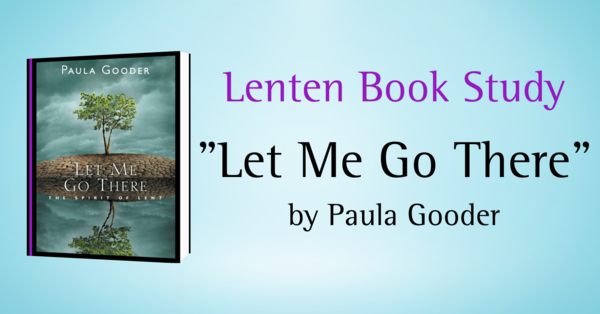 Study: "Let Me Go There"Diocesan Online Lenten Gathering - Monday, February 27, 2023Join friends from across the diocese during Lent as we read and reflect on Paula Gooder's "Let Me Go There: The Spirit of Lent". In her book, Gooder offers a daily reflection and reading for each day of Lent helping readers to dive deeper into the meaning and significance of the season.The Bishop's Office will host an online gathering for anyone wishing to take part in sharing their reflections and questions from the readings. If you'd like to join the online gatherings, please click the Register Now button. The online gatherings will be hosted on Mondays at either 12noon or 7PM (February 27 - April 3).

Copies of the book can be purchased ($18/book + shipping) through the Bishop's Office by contacting Cheryl Jacobs or purchase an ePub copy here. For more information or questions, please contact Cheryl Jacobs or Shawn C. Branch.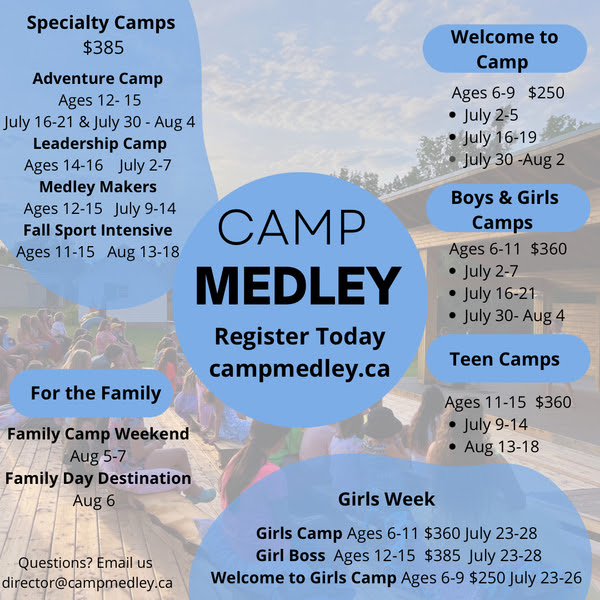 Catapult Coffee and Studio at 116 Princess Street in Saint John is a happening place. The heritage building exudes character, from its many fireplaces to its beautiful staircase, exposed brick and original floors. Coffee drinkers meet friends, hold meetings and even bring their laptops and work all day at the shop.

As of December, there is more than enough space for everyone, since the shop has more than double the square footage, it began with back in 2018. The entire back half of the building has been refinished and a large, wood-burning fireplace added to give an expansive air to the shop that had operated with just three rooms for seating. 

“Opening the back has brought in revenue,” said Jayme Hall, co-executive director of Outflow Ministry, which oversees the shop. 

The popular coffee shop’s address might be familiar to readers. It used to be known as Anglican House — the former Synod Office, supply store and bishop’s office.

When the store closed in late 2014, the diocese was left with a building the bishop used only occasionally. It found new life with a $1 a year lease to Outflow Ministry, a non-denominational mission that provides food, shelter, job training and more to some of Saint John’s most marginalized people.

Outflow uses the profits from Catapult to fund its ministry, and it employs people who have difficulty finding or maintaining a job.  

But since the coffee shop has a rather low turnover rate, they’ve shed that label to become employees who stay because they love being part of something bigger, said Phil Appleby, the other co-executive director of Outflow.

“They’ve been here since day one,” he said. “They see it as their calling.”

Phil still has days when he can’t quite believe what God had enabled them to build. 

“My favourite thing is we can truly say every cup goes further,” he said. “I have these moments where I see everyone with drinks in their hands and I don’t know if they realize they’re helping with food and shelter. I do love it. It’s like an ongoing fundraiser.”

The expansion used the developing skills of their students in a carpentry training program at Catapult Construction, another arm of Outflow, who worked on the floor and the fireplace, as well as the furniture, which is itself an advertisement. Jayme has gotten orders for tables since the expansion opened.  

“It’s an emotional story,” said Jayme. “Take the floor. Students who had big time barriers in life created something beautiful.”

Their coffee clientele is varied, from employees at the nearby Irving corporate office to residents of the rooming house across the street. Pastors meet for coffee, students study here, seeds are planted and generosity blooms.

“We actually had this one guy say, ‘I come here every day and have two cups of coffee. I’d like to give back,’” said Jayme, adding the man has offered his graphic design services. 

Many customers read the sign outlining Catapult’s mission which often leads to smiles, discussions on faith and requests to ‘tell me more about what you’re all about,’ said Phil.

STUDIO
Catapult has always sold more than coffee. Crafts — beeswax wraps designed to replace plastic sandwich bags, upcycled mats, sewing, knitting and cutting boards — have helped bring in revenue.

Now they can add pottery to the list. Using a grant from the Saint John Community Foundation, they bought a kiln, and Jayme’s wife, Donna, took pottery classes with an established potter. Now they sell plates, bowls, butter dishes, jars and mugs.

Finally, their roof garden provided the shop with lettuce and tomatoes for BLT sandwiches all summer. 

This summer, they hope to have outdoor seating in the alleyway, which will add more than a bit of ambiance for diners and coffee drinkers.

For all this coffee shop has, the one thing it doesn’t have is a lease or mortgage payment.

“We could never have done this without the partnership with the Diocese,” said Phil. “It really frees us up to fund ministry.”PHOTO CAPTIONS
1.  Jayme Hall, far right, is one of two co-executive directors of Outflow Ministries in Saint John, which operates Catapult Coffee & Studio. This photo shows the expanded premises, which has more than doubled the size of the coffee shop in what was once known as Anglican House, the site of the diocesan synod office. 2.  The main entry and hallway at Catapult Coffee & Studio, 116 Princess Street in Saint John, taken from the staircase.3.  People gather to chat, have meetings, study and work at Catapult Coffee & Studio.4.  Catapult Coffee & Studio serves coffee, other beverages and snacks, but also sells crafts:  beeswax wraps, knitting, sewing, cutting boards, and now, pottery.Photo credit:  Gisele McKnight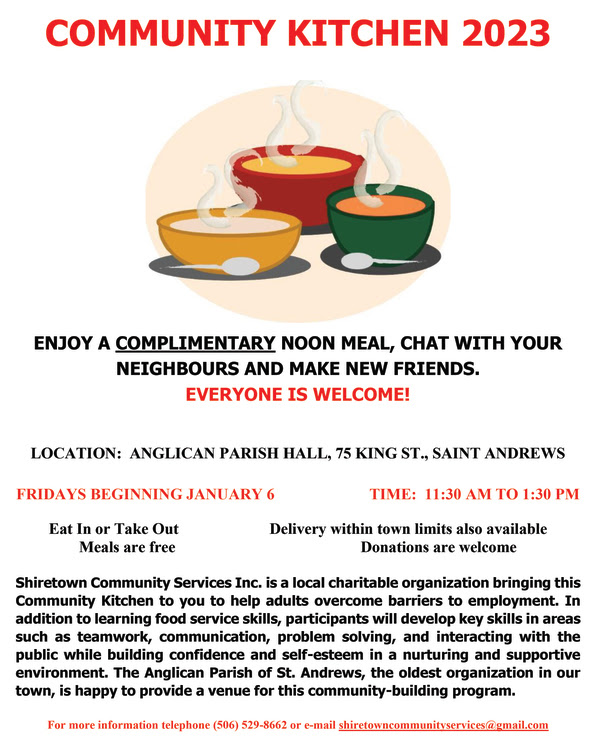 